Приложение 7(пример анкеты для голосования по выбору общественных пространств для благоустройства)Уважаемые жители Сарапула!По итогам прошедшего в апреле сбора предложений по благоустройству общественных пространств нашего города, проведенных наблюдений и оценок архитекторов сформирован список общественных пространств, предлагаемых для благоустройства в 2021–2023 годах.Более подробная информация об общественных пространствах, за которые предлагается проголосовать доступна по ссылке: .…Пожалуйста, ответьте на несколько вопросов. Заполнение анкеты займет у вас 2–3 минуты. Результаты голосования анонимны и будут использованы для определения приоритетов в благоустройстве общественных пространств Сарапула.К опросу приглашаются жители Сарапула от 14 лет.<*> — вопросы, обязательные для заполнения.1. Какие общественные пространства Сарапула необходимо благоустроить в первую очередь? <*>Выберите один или несколько вариантов.2. Если у Вас есть замечания и предложения по благоустройству указанных общественных пространств, опишите их, пожалуйста________________________________________________________________________________________________________________________________________________________________________________________________________________________________________________________________________________________________________________________________________________________________________________________________________________________________________________________________________________________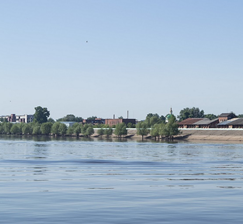 1) Набережная реки Камы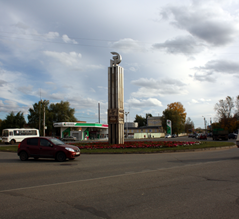 2) Площадь 200-летия Сарапула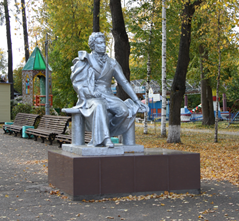 3) Городской сад им. А.С. Пушкина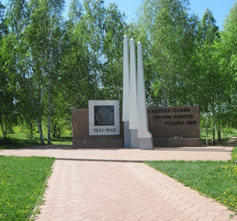 4) Парк ПобедыДругие объекты...